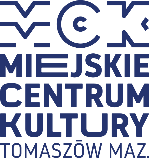 XVI TOMASZOWSKIE TEATRALIA,
czyli artystyczne zdarzenia sceniczneRegulaminI. Postanowienia ogólne Niniejszy regulamin, zwany dalej „Regulaminem”, określa warunki i zasady przeglądu konkursowego amatorskich zespołów teatralnych w kategorii dzieci, młodzieży i dorosłych, zwanego dalej „Konkursem”. Organizatorem Konkursu jest Miejskie Centrum Kultury w Tomaszowie Mazowieckim, zwane dalej „Organizatorem”. Zgłoszenie się do Konkursu jest jednoznaczne z akceptacją postanowień Regulaminu i zobowiązaniem się do ich przestrzegania.II. Cele konkursu prezentacja i popularyzacja dorobku artystycznego teatrów amatorskichkonfrontacja dokonań artystycznychinspirowanie do poszukiwań nowych form pracy artystycznej edukacja teatralna dzieci, młodzieży i dorosłychintegrowanie środowisk twórczych regionupromowanie różnorodnych form teatralnychIII. AdresaciUczestnikami Konkursu mogą być uczniowie szkół podstawowych, ponadpodstawowych, a także dorośli. Do udziału Organizator zaprasza grupy teatralne działające w placówkach oświaty i kultury z powiatu tomaszowskiego, uprawiające różne formy teatralne, np.: teatry dramatyczne, poetyckie, ruchu, tańca, lalkowe, piosenki, kabarety i teatr jednego aktora.IV. RepertuarUczestnicy prezentują etiudy, których forma jest dowolna (spektakl, przedstawienie, teatr cieni, psychodrama, pantomima, musical, dialog, monolog, monodram itp.), nie ma również ograniczeń repertuarowych. 
W przeglądzie mogą być prezentowane przedstawienia spełniające następujące warunki:liczba wykonawców – maksymalnie 30 osób całkowity czas trwania – do 45 minutwarunki techniczne – możliwość wystawienia na scenie pudełkowej 
o wymiarach 5x10 m, wysokość 4 m, scenografia łatwa do zmontowania w krótkim czasieewentualne koszty związane z opłatami wynikającymi z umów licencyjnych, praw autorskich i pokrewnych ponoszą zespoły zakwalifikowane do udziału w przeglądziew dniach Konkursu organizatorzy nie przewidują prób na scenieV. Termin i miejsce konkursu21–23.03.2023 r. – przegląd konkursowy (z zastrzeżeniem, iż może byćskrócony do dwóch dni w przypadku mniejszej liczby zgłoszeń)25.03.2023 r. – Gala Finałowa
− sala widowiskowa Miejskiego Centrum Kultury Tkacz w Tomaszowie Mazowieckim, ul. Niebrowska 50.VI. Warunki uczestnictwaWarunkiem uczestnictwa jest przesłanie, w nieprzekraczalnym terminie do 3 marca 2023 r., czytelnie wypełnionej karty zgłoszenia (bezpośrednio lub w formie elektronicznej) na adres: Miejskie Centrum Kultury, pl. Kościuszki 18 97-200 Tomaszów Mazowieckie-mail: zgloszenia@mck-tm.pl oraz opłacenie akredytacji w wysokości 10 zł od uczestnika, do 10 marca 2023 r., przelewem na konto Miejskiego Centrum Kultury w Tomaszowie Mazowieckim (nr konta 11 1050 1461 1000 0090 3081 1666).W tytule przelewu należy wpisać „XVI Tomaszowskie Teatralia”, podać nazwę grupy teatralnej, szkoły lub instytucji oraz nazwisko opiekuna grupy.Koszt podróży uczestników, instruktorów i obserwatorów pokrywają instytucje delegujące.VII. Ocena i nagrodyPrezentacje konkursowe będą oceniane przez Jury powołane przez Organizatora. Decyzje Jury są ostateczne. Oceniany będzie dobór repertuaru, prawdziwość wypowiedzi, oprawa muzyczna i plastyczna oraz wartość artystyczna spektakli. Laureatom przyznane zostaną nagrody 
i wyróżnienia w postaci Złotych, Srebrnych i Brązowych Masek. VIII. Informacje dodatkowew przypadku gdy grupę tworzą osoby w różnym wieku, o przydziale do danej kategorii wiekowej zadecyduje przeważająca liczba uczestnikóworganizatorzy zapewniają: scenę (MCK Tkacz), oświetlenie podstawowe, sprzęt nagłaśniający, odtwarzacz CD, rekwizyty standardowe: stół, krzesło, wieszak, lustro (pod warunkiem, że zapotrzebowanie zostanie ujęte w karcie zgłoszenia)kolejność prezentacji spektakli ustalona jest przez organizatoraczas przygotowania scenografii oraz uporządkowania sceny po prezentacji spektaklu nie może przekroczyć 10 minutprzesłanie zgłoszenia wiąże się z akceptacją niniejszego regulaminuopiekun zespołu odpowiada za bezpieczeństwo swoich podopiecznych oraz za pomieszczenie, w którym przygotowują się do występuplacówki zgłaszające zespoły wyrażają zgodę na rejestrację spektakli lub ich fragmentów przez Organizatora oraz media patronujące imprezie, a także na ich wykorzystanie bez roszczeń finansowych.Informacji udzielają: Miejskie Centrum Kultury, Dział Impresariatu Kulturypl. Kościuszki 18, 97-200 Tomaszów Mazowieckitel. 44 712 23 69Koordynator: Anna Myszewska, tel. 572 032 184IX. Przetwarzanie danych osobowychAdministratorem danych osobowych uczestników jest Organizator. Organizator wyznaczył Inspektora Ochrony Danych, który udziela wyjaśnień w sprawach dotyczących przetwarzania danych osobowych. W celu skorzystania ze swoich praw przysługujących na mocy przepisów o ochronie danych, należy skontaktować się z Inspektorem Ochrony Danych pod adresem e-mail: iod@mck-tm.pl. Dane osobowe przetwarzane będą: w celu udziału i przeprowadzenia Konkursu, a także wyłonienia zwycięzców oraz kontaktu w sprawie wręczenia nagród 
i upublicznienia wyników Konkursu oraz prac konkursowych wraz z danymi Uczestników, na podstawie zgody Uczestnika/jego opiekuna prawnego (art. 6 ust. 1 lit. a RODO), w celu rozpatrzenia reklamacji na podstawie prawnie uzasadnionego interesu Administratora (art. 6 ust. 1 lit. f RODO), w celu promocji i propagowania kultury poprzez upublicznianie prezentacji konkursowych na podstawie interesu publicznego (art. 6 ust. 1 lit. e RODO). Dane osobowe uczestników, którym zostanie przyznana nagroda, mogą być także przetwarzane na potrzeby rozliczenia podatku dochodowego od nagród − na podstawie przepisów podatkowych (art. 6 ust. 1 lit. c RODO) przez okres 5 lat kalendarzowych po roku zakończenia konkursu. Podanie danych osobowych jest dobrowolne, lecz jest warunkiem niezbędnym do udziału w Konkursie. Uczestnik (jego opiekun prawny) może wycofać zgodę na przetwarzanie danych, co jest równoważne ze zrezygnowaniem 
z udziału w Konkursie, a w przypadku zwycięstwa z przepadkiem nagrody. Uczestnik (jego opiekun prawny) ma prawo dostępu do treści swoich danych oraz prawo ich sprostowania, usunięcia, ograniczenia przetwarzania, prawo do przenoszenia danych, prawo wniesienia sprzeciwu na przetwarzanie, a także prawo do cofnięcia zgody na przetwarzanie danych w dowolnym momencie bez wpływu na zgodność z prawem przetwarzania, którego dokonano na podstawie zgody przed jej cofnięciem. Dane osobowe uczestników (ich opiekunów prawnych) będą przetwarzane do czasu wyłonienia zwycięzców. Dane zwycięzców będą wykorzystywane przez okres realizacji Konkursu, a następnie zostaną zarchiwizowane. Uczestnik (jego opiekun prawny) ma prawo wniesienia skargi do Urzędu Ochrony Danych Osobowych na niezgodne z przepisami prawa przetwarzanie danych osobowych. Dane osobowe wykorzystywane do celów promocyjnych mogą być udostępniane na stronach internetowych partnerów, sponsorów, współorganizatorów, a także w siedzibie Organizatora.X. Postanowienia końcowe Szczegółowe informacje o Konkursie można uzyskać w Miejskim Centrum Kultury pod adresem e-mail: zgloszenia@mck-tm.pl lub telefonicznie pod numerem telefonu 44 712 23 69. Organizator zastrzega sobie prawo zmiany terminu zakończenia Konkursu oraz pozostałych terminów. Spory związane z Konkursem będą rozpatrywane przez Organizatora, 
a jego decyzje w tym zakresie będą wiążące i ostateczne.Organizatorowi przysługuje prawo do unieważnienia Konkursu 
i niewyłonienia laureatów. Organizator nie ponosi odpowiedzialności za problemy związane 
z brakiem możliwości skontaktowania się z laureatami Konkursu. Warunkiem otrzymania nagrody/wyróżnienia jest osobiste odebranie nagrody przez Uczestnika lub jego opiekuna prawnego, w miejscu
i czasie wskazanym przez Organizatora. Organizator zastrzega, że uczestnicy biorący udział w Konkursie nie mogą swoim zachowaniem naruszać przepisów (nakazów, zakazów) obowiązujących w Polsce w okresie stanu zagrożenia epidemicznego COVID-19.Sytuacje nieobjęte niniejszym Regulaminem rozstrzyga Organizator.